ПРОГРАММА УЛУЧШЕНИЯ РЕЗУЛЬТАТОВ РАБОТЫМУНИЦИПАЛЬНОГО БЮДЖЕТНОГО ОБЩЕОБРАЗОВАТЕЛЬНОГО УЧРЕЖДЕНИЯ СРЕДНЕЙ ОБЩЕОБРАЗОВАТЕЛЬНОЙ ШКОЛЫ с. ЕЛАБУГА ХАБАРОВСКОГО МУНИЦИПАЛЬНОГО РАЙОНА ХАБАРОВСКОГО КРАЯ2020 г.Паспорт ПрограммыНастоящая программа определяет стратегию развития школы и организацию деятельности по её реализации и является продолжением Программы развития на 2020-2022 годыИнформационная справкаПрограмма улучшения качества образования в МБОУ СОШ с. Елабуга   спроектирована с учётом условий работы школы, оказывающих существенное влияние на качество образования. На сегодняшний день существует ряд факторов, влияющих на развитие личности:1)удалённость от крупных культурных центров;2) отсутствие соответствующей материально-технической базы;3)значительное количество малообеспеченных семей, многие из которых мало занимаются вопросами воспитания и развития детей.4)Значительная часть родительской общественности занимает пассивную позицию в отношении к школе, не осознавая себя в роли потребителей образовательных услуг, что снижает внешнюю мотивацию обучения школьников. С возрастом детей активность родителей падает.Однако, мы понимаем, что процесс взаимодействия семьи и школы должен быть направлен на активное включение родителей в учебно-воспитательный процесс, во внеурочную, досуговую деятельность, сотрудничество с детьми и педагогами.Работа с родителями осуществляется посредством проведения родительских собраний, классных часов, массовых мероприятий (День матери, Новогодние утренники, День знаний и другие). В школе сформирован Управляющий совет школы, в состав которого входят, наряду и родители. Совет школы играет важную роль в организации учебно-воспитательного процесса. Связь семьи, школы и общественности – важнейшее условие эффективного обучения и воспитания школьников. Школа устанавливает связи с другими социальными структурами, формируя социально-педагогический комплекс. В условиях сельской местности школа становится центром такого комплекса, работа которого направлена на социальную защиту и реализацию прав человека, на успешное разностороннее развитие и самореализацию.Постоянными нашими социальными партнерами являются дом культуры Елабужского сельского поселения, Центр детского творчества с. Некрасовка.    Год ввода здания школы в эксплуатацию – 1991. Проектная вместимость здания школы 250 человек, фактически обучается в 2019-2020 учебном году 65 обучающихся. Здание школы расположено центре села. Школа расположена в кирпичном 2-х этажном здании. Здание школы имеет следующий набор помещений: 19 учебных кабинетов, компьютерный класс, 1 учебная мастерская, кабинет домоводства, спортивный зал, столовая с пищеблоком, библиотека. Учебные классы располагаются на двух этажах. На 1 этаже располагаются помещения столовой, спортивного зала и учебной мастерской,  раздевалки, библиотека, на втором – компьютерный класс, кабинет домоводства. В компьютерном классе установлено 4 компьютера, включенных в локальную сеть, имеется выход в Интернет.Набор помещений обеспечивает создание условий для изучения обязательных учебных дисциплин. Наполняемость классов от 2 до 11 учащихся. Теплоснабжение и водоснабжение здания школы осуществляется централизовано. Котельная работает на угле.Во второй половине дня для учащихся организована внеурочная деятельность, работают кружки и секции.Школа постоянно работает по сохранению и развитию материально-технической учебной базы, что является важной составляющей обеспечения высокого качества образования, создания условий для реализации личности учащегося и педагога; создает комфортный, эстетический вид.Оборудование и оснащение школьной территории соответствует в основном, нормативным требованиям. Большая часть территории школы занята зелёными насаждениями. Школа обеспечена следующими техническими средствами обучения:Мультимедийные проекторы – 3компьютеры – 14ноутбуки- 1принтеры-5сканеры –3швейные машины – 2интерактивные доски – 1В школе созданы необходимые условия для ведения учебно-воспитательного процесса.Анализ проблем.Ближайшая средняя школа от нашей расположена в 16 км, в военном городке, что не позволяет обучающимся и их родителям выбирать  образовательное учреждение в соответствии с их запросами.Наши дети разные по национальности. По социальному статусу они из различных семей: многодетных, неполных, неблагополучных, есть семьи злоупотребляющие алкоголем.Контингент обучающихся постепенно увеличивается за счет прихода детей опекаемых.	В 2019-2020 учебном году 9 детей обучаются по специальной (коррекционной) программе 7 вида, 6 детей по специальной (коррекционной) программе 8 вида( 4 учащихся – вариант 1, 2 учащихся -  вариант 2). Дети из опекаемых семей пришли из детского дома, где ни не привыкли учиться на уроках и готовить домашние задания, имеют пробелы в знаниях по математике и русскому языку, некоторые долго адаптируются в нашей школе.   Родители наших школьников часто не стремятся уделять внимание детям, разговаривать с ними, читать им книжки, водить их в детский сад, поэтому многие из детей приходят в 1 класс часто неподготовленными.	Также родители не стремятся и не следят, чтобы дети  хорошо учились.   В то же время есть много семей, имеющих высокую мотивацию к получению их детьми качественного образования. И это заставляет задуматься о ресурсах и внутреннем потенциале педагогического коллектива, позволяющем справиться с вызовамивнешней среды. Родители в основном  не имеют постоянного заработка, в селе нет работы, многие работают вахтовым методом. Образовательный уровень родителей невысок, высшее образование имеютв  основном родители – учителя, средне-специальное - 27 % родителей.В школе в 2019-2020 г -  13 педагогических работников. Высшее образование имеют 61,4% учителей, 1 педагог имеет высшую квалификационную категорию, 7 человек -  первую квалификационную категорию, у остальных учителей СЗН. Учителя имеют курсы повышения квалификации по своим предметам в соответствии с ФГОС, курсы переподготовки, курсы по работе с детьми с ОВЗ.Качество знаний стало низким вследствие получения среднего арифметического числа по качеству обучения по общеобразовательной программе, детей с ЗПР, детей, обучающихся по специальной (коррекционной) программе 8 вида. Следует повышать качество обучения детей с ограниченными возможностями здоровья.Таким образом, школа реализует Федеральные государственные образовательные стандарты в условиях социального риска, а именно: - удаленность образовательного учреждения от социокультурных центров; - сложный контингент учащихся (ежегодное уменьшение доли талантливых и одаренных учащихся и увеличение доли учащихся, имеющих ОВЗ); - в сельской местности ограничен доступ к Интернет-ресурсам, что препятствует организации полноценного дистанционного обучения; - низкий образовательный уровень родительской общественности (ежегодное уменьшение доли родителей с высшим и средне - профессиональным образованием); -отсутствие жилищного фонда для учителей;Одновременно с этим, следует отметить, что при всей сложности работы у школьного коллектива: - имеется работоспособная творческая разновозрастная группа педагогов, способная повести за собой остальных членов коллектива; - за много лет  функционирования школы сложилась самобытная система учебно-воспитательной работы со своими традициями и ритуалами; - благоприятный микроклимат в школьном коллективе, вновь прибывшие учащиеся вливаются довольно быстро и, как правило, принимают правила и традиции коллектива; - имеются призеры предметных и творческих конкурсов от муниципального до федерального уровней среди учащихся. К сожалению, количество таковых детей в последние годы сокращается, снижаются уровень учебной мотивации в классных коллективах и что особенно беспокоит – снижаются общие показатели успеваемости (успешности и качества), что затрудняет нашим выпускникам продолжение обучения в ССУЗах, в средней школе. Решение данной задачи возможно при совершенно новой модели управления, повышении профессиональных компетенций педагогов, развитии инструментов самооценки, диагностики образовательного процесса и результатов, повышении мотивации к обучению учеников и их родителей.Проблема качества образования и обеспечения равного доступа к нему   для всех детей, вне зависимости от социального, экономического и культурного уровня их семей является одной из ключевых для современного образования.  Разработка данного проекта призвана исправить ситуацию: должна стать управленческим инструментом для эффективного изменения качества образования в школе. КАРТА ПРИОРИТЕТОВ ДЛЯ ПРОГРАММЫ УЛУЧШЕНИЙМБОУ СОШ с. Елабуга Хабаровского муниципального районаТаблица соотношений целей и задачДорожная карта реализации программыI этап – подготовительный Содержание деятельности:Формирование комплекса инструментария  для оценки состояния системы образования по блокам «процесс», «результат». Совокупность показателей обеспечивает возможность описания состояния системы образования, дает общую оценку результативности ее деятельности.разработка программы;обсуждение с коллективом и принятие к исполнению;проведение социометрических исследований;разработка форм сбора первичной информации;проведение оценочных процедур.сбор первичной информации;соотнесение полученных значений с трехинтервальной шкалой  (высокое –  среднее –  низкое  качество процесса и результатов);группировка классов по показателям качества процесса и результата;Методы деятельности:метод диалогового общенияанкетирование и тестирование участников образовательного процесса;сбор и анализ информации;иллюстративно-показательный (построение графиков, таблиц).Прогнозируемые результаты:наличие базы данных; наличие нормативной базы;наличие социального паспорта класса;наличие результатов  мониторинговых исследований;выявление проблем в  учебно-воспитательном процессе в школе.II этап – реализация  программыСодержание деятельности:анализ состояния  по причинам попадания классов в ту или иную группу;построение рейтинговых шкал в различных разрезах показателей процесса и результата;выполнение плана реализации изменений в работе школы;текущий контроль за выполнением проекта.проектирование и планирование формирование нормативных, организационных, методических и критериальных основустановление потребностей и ожиданий заказчиков (потребителей)определение принципов и механизмов, направленных на постоянное улучшение функционирования системы управления качествомразработка политики и целей общеобразовательного учреждения в области качестваустановление процессов и ответственности, необходимых для достижения целей в области качестваустановление и определение необходимых ресурсов и обеспечения ими для достижения целей в области качестваразработка нормативов качества, методов и инструментария для измерения результативности и эффективности каждого процессаМетоды деятельности:вербальные (индивидуальные и групповые):консультации, беседы, инструктаж, совещание  при директоре, педагогический совет.исследовательский (изучение передового  опыта педагогов);использование управленческих технологий: технология наставничества, технология командообразования, технология проблемного анализа и планирование УВП, технология формирования и развития организационной культуры;прогнозированный, эвристический, программированный, проблемно-поисковый, проектный;иллюстративно-показательный (построение графиков, таблиц, изучение уровня знаний обучающихся);технико-технологический (использование технических способов и устройств, ведение электронного журнала);курсы повышения квалификации;диагностические карты самообразования;творческие мастерские;обмен опытом;тренинги  учителей;стимулирование учителей;диагностика успеваемости по предмету;портфолио учителя;анкетирование  и опросы родительской общественности;родительский лекторий.Прогнозируемые результаты:реализация программы работы с низко мотивированными  и слабоуспевающими обучающимися;создание   групп качеств; повышение педагогического мастерства учителей; проведение на базе школы районных семинаров;  участие учителей в конкурсах районного, краевого и федерального уровня;повышение организационной культуры;внедрение эффективных педагогических технологий;выявление пробелов знаний, умений, навыков обучающихся на каждом уровне образования;выявление фактического состояния овладения учителем теорией и практикой формирования системы качества знаний;личностный рост педагога;увеличение процента учебно-методических публикаций педагогами школы;участие в профессиональных конкурсах, семинарах, вебинарах, педагогических марафонах, конференциях; система методического сопровождение молодых специалистов и педагогов, нуждающихся в совершенствовании  педагогического мастерства;наличие системы подготовки обучающихся к государственной итоговой аттестации.повышение мотивация родителей в успешности своего ребенка;выявление интересов, потребностей родителей, уровня их педагогической грамотности;функционирование родительского лектория;популяризация достижения школы в СМИ;увеличение числа  родителей, пользующихся электронным журналом;введение в практику проведение Дня открытых дверей.III этап – обобщающий Содержание деятельности:Анализ состояния качества образования в образовательном учреждении.анализ достигнутых результатов, определение перспектив и путей дальнейшего развития школы;сравнительный и проблемный анализ состояния  системы образования. электронный пакет необходимых документов с графиками отчётов, формами отчётов, методическими рекомендациями, планами работы по различным направлениям.упорядочивание потока данных о функционировании школы;анализ поступающей информации;обновление компьютерного банка данных;согласование планов работ различных служб;выработка на их основе единого годового и месячного календарного планов;управление мониторинговыми исследованиями;выработка предложений, направленных на улучшение учебно-воспитательного процесса;подготовка и проведение научно-практических конференций, педагогических советов, совещаний, семинаров, выставок и пр.;подготовка информационных материалов  к размещению на сайте школы.Методы деятельности: сбор, сравнение, анализ, систематизация, обобщение результатов.Прогнозируемые результаты:повышение качества обученности;наличие положительной динамики учебных достижений обучающихся;уменьшение процента обучающихся, состоящих на внутришкольном учете;наличие системы  повышения квалификации педагогов;диагностико-консультационный центр для родителей и обучающихся, специальная страница на школьном сайте;увеличение степени привлекательности школы для обучающихся и родителей, социальных партнеров.На каждом из этапов планируется достижение положительной динамики  показателей, характеризующих ход реализации Проекта, анализ влияния программных мероприятий на состояние системы образования в школе. План реализации Программы Основные риски программы и пути их минимизации.Основные риски программыРесурсное обеспечение программыФинансовое обеспечение проектаКритерии оценки: Критерии и показатели оценки результативности и эффективности программысоответствие образования современным стандартам на всех уровнях обучения; 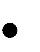 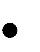 увеличение количества участников и призеров в конкурсах различного уровня на 15%; 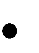 повышение качества знаний учащихся на всех уровнях обучения до30%; снижение численности учащихся, имеющих повышенный уровень тревожности, низкую самооценку; повышение доли учителей, принимающих участие в научно-практических конференциях, имеющих публикации; участвующих в организации и проведении семинаров, мастер-классов; участвующих в экспериментальной работе на 10-20 %;доля родителей, вовлечённых в работу образовательной организации, не менее 80 %; увеличение численности учащихся, охваченных проектной деятельностью, участников творческих конкурсов - не менее 50%; рост числа учащихся, работающих в органах школьного самоуправления разного уровня, на 10 %; повышение привлекательности (рейтинга) школы, выражающейся в положительной динамике контингента;положительная динамика участия родителей, социальных партнёров, жителей Ситинского сельского поселения в организуемых образовательных событиях.Обоснование устойчивости результатов программы  после окончания его реализации, включая механизмы его ресурсного обеспечения.     Устойчивость результатов программы после окончания её реализации определяется:целенаправленной, взаимосвязанной работой всех участников образовательного процесса;повышением  качества образования обучающихся;переходом педагогов школы из группы пассивных созерцателей в группу убежденных единомышленников;формированием системы учета индивидуальных особенностей каждого учащегося, его запросов, учебных возможностей;закреплением в практике работы каждого учителя современных педагогических технологий и методик, направленных на повышение качество образования;устойчивой системой самообразования педагогов;систематическим материальным стимулированием и поощрением работников, участвующих в программе;положительной оценкой родительской общественности  результатов программы;удовлетворенностью всех участников образовательного процесса качеством образования;востребованностью опыта работы по данной программе другими образовательными организациями;повышением мотивации школьников на результативное обучение и развитие;низким процентом обучающихся, находящихся на внутришкольном учете;эффективным сетевым взаимодействием с опорной школой.«Утверждена»Директором МБОУ СОШ с. Елабуга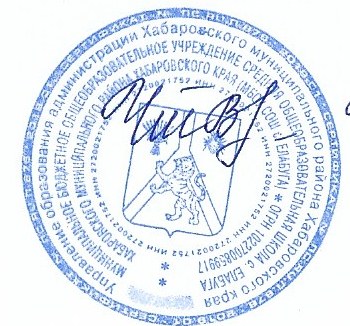 Хабаровского муниципального районаТ.В. ЧеченихинойНаименование программыПрограмма улучшения результатов работы. Модель  «Эффективная  школа»Основные разработчикиПедагогический коллектив и администрация школы под руководством директора школы Нормативно-правовая база для разработки программыВсеобщая декларация прав человека;  Конвенция о правах ребёнка;  Конституция РФ; Закон РФ «Об основных гарантиях прав ребенка»;ФЗ № 273 от 29.12.2012г «Об образовании в РФ»;Национальная образовательная инициатива «Наша новая школа»;«Об утверждении федерального компонента государственных образовательных стандартов начального общего, основного общего и среднего общего образования»;Устав общеобразовательного учреждения.СтратегическаяцельОпределение общей стратегии улучшения качества образования в школе, определение роли и места школы в образовательной сфере района и края. Приведение системы образования в школе в состояние, адекватное потребностям социума и отдельной личностиСтратегические задачиОбеспечение нового качества образования (обновление образовательной среды школы). Поддержка и развитие потенциала обучающихся и педагогов.Обеспечить условия адаптации школы к изменениям, инициированным процессом модернизации  образования, развитием демократического общества.Создать условия для выполнения социального заказа государства, родителей, обучающихся, педагогов на образование.Развитие системы социального партнёрства и расширение взаимодействия школы, родителей, социальных партнёров в контексте развития школы.Формирование и развитие позитивного имиджа школы, как эффективной школы. Объекты оценки качества образования1.Основная образовательная программы школы.2. Образовательная среда школы, условия  (психолого-педагогические,  кадровые,  финансовые,  учебно- методические,   информационные),   необходимые    для   эффективного,   доступного   и результативного образования3. Индивидуальные образовательные достижения обучающихся, которые включают в себя как учебные, так и внеучебные результатыСроки и  этапы реализациипрограммы2020-2022 гг. (3 года)I этап: подготовительный;II этап: практический (основной);III этап: обобщающий (итоговый).Орган, ответственный за реализацию программыПедагогический совет школы. Коррекция программы осуществляется педагогическим советом школы. Управление реализацией программы осуществляется директором и заместителями директора школы по учебно-воспитательной и воспитательной работеУчастники программыОбучающиеся 1-11 классов, педагоги и работники ОУ, родители обучающихся, социальные партнёры ОУ Источники финансированияБюджетные и внебюджетные средстваОжидаемые результатыДостижение улучшения качества образования обучающихся образовательного учреждения, удовлетворяющее социальным запросам. Создание системной организации управления учебно-воспитательным процессом. Создание творческого педагогического коллектива, участвующего в планировании и разработке программ мониторинговых исследованийКачественный анализ состояния организации и управления образовательным учреждениемСоздание системы профессионального роста педагогических работниковУсиление ответственности родителей и их роли в достижении результативности обучения, участие в жизни школы и управлением школой через Управляющий совет, родительский совет;Укрепление здоровья учащихся, формирование у них позитивного отношения к здоровому образу жизни; Обеспечение доступности качественного образования для всех обучающихся независимо от семейного и социального контекстов, личностных возможностей Повышение информационной культуры за счет эффективного использования новых информационных сервисов, систем и технологий обучения электронных образовательных ресурсов нового поколения.Формирование имиджа успешной школы.Уменьшение разрыва в показателях ГИА со средними показателями по муниципалитету и краю.Рост учебных и внеучебных достижений учащихся. 	Обоснования для разработкипроектаВ условиях проведенного в учреждении анализа действующих подходов к организации и управлению качеством образования выявлены проблемы:В условиях проведенного в учреждении анализа действующих подходов к организации и управлению качеством образования выявлены проблемы:В условиях проведенного в учреждении анализа действующих подходов к организации и управлению качеством образования выявлены проблемы:В условиях проведенного в учреждении анализа действующих подходов к организации и управлению качеством образования выявлены проблемы:Социальный статус школыМалообеспеченные семьи	40%Матери – одиночки		13%Многодетные семьи            	46%Семьи  с опекаемыми детьми 40%Дети, состоящие на учете в КДН   0%Дети, состоящие на учете в ОДН     0%Дети с неродным русским языком 0%Образование родителей:Высшее – 14%Среднее и средне специальное –27%Работа родителей:Не работают – 45%Работают 	-55%Малообеспеченные семьи	40%Матери – одиночки		13%Многодетные семьи            	46%Семьи  с опекаемыми детьми 40%Дети, состоящие на учете в КДН   0%Дети, состоящие на учете в ОДН     0%Дети с неродным русским языком 0%Образование родителей:Высшее – 14%Среднее и средне специальное –27%Работа родителей:Не работают – 45%Работают 	-55%Малообеспеченные семьи	40%Матери – одиночки		13%Многодетные семьи            	46%Семьи  с опекаемыми детьми 40%Дети, состоящие на учете в КДН   0%Дети, состоящие на учете в ОДН     0%Дети с неродным русским языком 0%Образование родителей:Высшее – 14%Среднее и средне специальное –27%Работа родителей:Не работают – 45%Работают 	-55%Малообеспеченные семьи	40%Матери – одиночки		13%Многодетные семьи            	46%Семьи  с опекаемыми детьми 40%Дети, состоящие на учете в КДН   0%Дети, состоящие на учете в ОДН     0%Дети с неродным русским языком 0%Образование родителей:Высшее – 14%Среднее и средне специальное –27%Работа родителей:Не работают – 45%Работают 	-55%Кадровая характеристикаПедагоги с высшим образованием -61,5%Педагоги с высшей категорией – 7,6%Педагоги с 1 категорией -  53,8%Педагоги СЗН 	- 38,,4%Педагоги без категории - 0%Педагоги пенсионного возраста – 7,6%Педагоги с высшим образованием -61,5%Педагоги с высшей категорией – 7,6%Педагоги с 1 категорией -  53,8%Педагоги СЗН 	- 38,,4%Педагоги без категории - 0%Педагоги пенсионного возраста – 7,6%Педагоги с высшим образованием -61,5%Педагоги с высшей категорией – 7,6%Педагоги с 1 категорией -  53,8%Педагоги СЗН 	- 38,,4%Педагоги без категории - 0%Педагоги пенсионного возраста – 7,6%Педагоги с высшим образованием -61,5%Педагоги с высшей категорией – 7,6%Педагоги с 1 категорией -  53,8%Педагоги СЗН 	- 38,,4%Педагоги без категории - 0%Педагоги пенсионного возраста – 7,6%КонтингентУч. годУч. годОбучающиесяОбучающиесяКонтингент2016-20172016-20175858Контингент2017-20182017-20186262Контингент2018-20192018-20195959Контингент2019-20202019-20206565Качественные показатели успеваемости обучающихся в образовательном учрежденииУч. годКачество знанийКачество знанийУровень обученностиКачественные показатели успеваемости обучающихся в образовательном учреждении2017-20182018-2019100%100%Средний бал по ОГЭРусский языкРусский язык44Средний бал по ОГЭМатематикаМатематика3,53,5Дополнительное образованиеКружков на базе ОУ-6Кружков на базе ОУ-6Кружков на базе ОУ-6Кружков на базе ОУ-6ПриоритетыПредметные результаты (математика, русский язык, английский язык, чтение)Психолого-педагогическое сопровождение учащихсяПартнёрство с образовательными организациями, родителямиПоддержка профессионального развития педагогических работниковХарактеристики приоритетовПредметные результаты (математика, русский язык, английский язык, чтение)Психолого-педагогическое сопровождение учащихсяПартнёрство с образовательными организациями, родителямиПоддержка профессионального развития педагогических работниковОбязательныеЕдиные требования к соблюдению государственного стандарта и  уровню подготовки обучающихся по предметам, упор на качество преподавания и учебных результатов.Сетевое взаимодействие с  образовательными организациямиСотрудничество с учредителем и социумомСрочныеПрофилактика и решение проблем обучающихся в учебном процессе, преодоление трудностей на пути достижения желаемых результатов.Желательные Вовлечение всех участников системы образования (обучающиеся, педагоги, родители (законные представители), работодатели и представители общественных объединений) в процесс повышения эффективности школыСокращение количества детей, нуждающихся в индивидуальной помощи. Разработка индивидуальных образовательных маршрутов.создание родительского клуба как центра формирования и развития родительских компетенций, взаимодействия и поддержки; разработка методических материалов для родителей по вопросам прав детей, семейного права, экономики семьи, этики и психологии семейных и детско-родительских отношений, основам семейного укладаСильно связанные с другими приоритетамиМотивация и обучение педагогов эффективным методикам обучения.Разработка и реализация программ внеурочной деятельности, организуемой по направлениям развития личности (спортивно-оздоровительное, духовно-нравственное, социальное, общеинтеллектуальное, общекультурное) в различных формах на добровольной основе в соответствии с выбором участников образовательных отношенийВключённость родителей в образовательный и воспитательный процесс и сотрудничество с ними.Постоянное  профессиональное развитие и саморазвитие учителей.Слабо связанные с другими приоритетамиПриоритет 1. Предметные результаты (математика, русский язык, английский язык, чтение)Приоритет 1. Предметные результаты (математика, русский язык, английский язык, чтение)Приоритет 1. Предметные результаты (математика, русский язык, английский язык, чтение)Приоритет 1. Предметные результаты (математика, русский язык, английский язык, чтение)Приоритет 1. Предметные результаты (математика, русский язык, английский язык, чтение)Приоритет 1. Предметные результаты (математика, русский язык, английский язык, чтение)Приоритет 1. Предметные результаты (математика, русский язык, английский язык, чтение)Приоритет 1. Предметные результаты (математика, русский язык, английский язык, чтение)Описание Описание Критерии успеха/ выполнение Критерии успеха/ выполнение Подготовительные действия (к каждой задаче) Подготовительные действия (к каждой задаче) Цель  Цель  Поддерживать стабильные показатели образовательных результатов и добиваться их изменений в позитивном направлении через организацию системного внутреннего мониторинга качества образовательного процесса и внедрения современной системы оценивания.Поддерживать стабильные показатели образовательных результатов и добиваться их изменений в позитивном направлении через организацию системного внутреннего мониторинга качества образовательного процесса и внедрения современной системы оценивания.Поддерживать стабильные показатели образовательных результатов и добиваться их изменений в позитивном направлении через организацию системного внутреннего мониторинга качества образовательного процесса и внедрения современной системы оценивания.Поддерживать стабильные показатели образовательных результатов и добиваться их изменений в позитивном направлении через организацию системного внутреннего мониторинга качества образовательного процесса и внедрения современной системы оценивания.Поддерживать стабильные показатели образовательных результатов и добиваться их изменений в позитивном направлении через организацию системного внутреннего мониторинга качества образовательного процесса и внедрения современной системы оценивания.Поддерживать стабильные показатели образовательных результатов и добиваться их изменений в позитивном направлении через организацию системного внутреннего мониторинга качества образовательного процесса и внедрения современной системы оценивания.Задача 1 Задача 1 Создавать условия для достижения учащимися с различными образовательными запросами  положительных показателей в сравнении с предыдущим периодом по качеству подготовки учащихся по ступеням обучения, предметам и в образовательном учреждении в целом по результатам учебного годаСоздавать условия для достижения учащимися с различными образовательными запросами  положительных показателей в сравнении с предыдущим периодом по качеству подготовки учащихся по ступеням обучения, предметам и в образовательном учреждении в целом по результатам учебного годаСоздавать условия для достижения учащимися с различными образовательными запросами  положительных показателей в сравнении с предыдущим периодом по качеству подготовки учащихся по ступеням обучения, предметам и в образовательном учреждении в целом по результатам учебного годаРост образовательных результатов на всех ступенях образования.Повышение среднего балла по основным предметам ГИА до уровня не ниже среднего балла по Хабаровскому муниципальному району.Повышение качества образования до 50 % по школе.100% учителей используют электронное портфолио, отражающее динамику достижения образовательных результатов.Разработать и апробировать программу по повышению качества образованияПроводить мониторинг качества образования (через анализ информации в электронном журнале; через ежемесячные «планерки качества»)Строгий контроль за преподаванием предметов со стороны зам.директоров и администрации школыУчастие во Всероссийской олимпиаде школьниковЧествование отличников и хорошистов (школьные линейки, доска почета, награждения) Разработать и апробировать программу по повышению качества образованияПроводить мониторинг качества образования (через анализ информации в электронном журнале; через ежемесячные «планерки качества»)Строгий контроль за преподаванием предметов со стороны зам.директоров и администрации школыУчастие во Всероссийской олимпиаде школьниковЧествование отличников и хорошистов (школьные линейки, доска почета, награждения) Задача 2 Задача 2 Обеспечивать стабильность и рост качества обучения детей с ограниченными возможностями здоровьяОбеспечивать стабильность и рост качества обучения детей с ограниченными возможностями здоровьяОбеспечивать стабильность и рост качества обучения детей с ограниченными возможностями здоровьяПозитивная динамика качества знаний учащихся.Рост числа призёров и победителей олимпиад и конкурсов, в том числе дистанционных.Проведение стартовых и тематических диагностических контрольных работ и их анализ.Проведение промежуточной итоговой аттестации и анализ Портфолио учащихся Проведение стартовых и тематических диагностических контрольных работ и их анализ.Проведение промежуточной итоговой аттестации и анализ Портфолио учащихся Задача 3 Задача 3 Организовать комплексную оценку педагогической деятельности учителяОрганизовать комплексную оценку педагогической деятельности учителяОрганизовать комплексную оценку педагогической деятельности учителя100% учителей используют электронное портфолио, отражающее динамику достижения образовательных результатовЭкраны успеваемости, отчеты учителей по итогам четвертей, учебного года «Планерки качества» по предварительным итогам успеваемости Самообследование деятельности Портфолио учителя Самообразование учителяМетодические недели с демонстрацией опыта и открытых уроковЭкраны успеваемости, отчеты учителей по итогам четвертей, учебного года «Планерки качества» по предварительным итогам успеваемости Самообследование деятельности Портфолио учителя Самообразование учителяМетодические недели с демонстрацией опыта и открытых уроковЗадача 4 Задача 4 Создавать условия для увеличения количества учащихся с разными стартовыми возможностями, принимающих участие, в конкурсах, фестивалях, интеллектуальных играх и спортивных соревнованиях, а также победивших в конкурсных мероприятиях школьного, муниципального, регионального и прочих уровнейСоздавать условия для увеличения количества учащихся с разными стартовыми возможностями, принимающих участие, в конкурсах, фестивалях, интеллектуальных играх и спортивных соревнованиях, а также победивших в конкурсных мероприятиях школьного, муниципального, регионального и прочих уровнейСоздавать условия для увеличения количества учащихся с разными стартовыми возможностями, принимающих участие, в конкурсах, фестивалях, интеллектуальных играх и спортивных соревнованиях, а также победивших в конкурсных мероприятиях школьного, муниципального, регионального и прочих уровней Награды различного уровня.Реестр участников конкурсных мероприятий. Организация помощи в подготовке к конкурсам, фестивалям, выставкам, концертам,   соревнованиям Чествование победителей на общешкольной линейкеПортфолио учащихся «Парад достижений» класса по итогам общешкольных воспитательных мероприятий Организация помощи в подготовке к конкурсам, фестивалям, выставкам, концертам,   соревнованиям Чествование победителей на общешкольной линейкеПортфолио учащихся «Парад достижений» класса по итогам общешкольных воспитательных мероприятий Приоритет №2. Психолого-педагогическое сопровождение учащихсяПриоритет №2. Психолого-педагогическое сопровождение учащихсяПриоритет №2. Психолого-педагогическое сопровождение учащихсяПриоритет №2. Психолого-педагогическое сопровождение учащихсяПриоритет №2. Психолого-педагогическое сопровождение учащихсяПриоритет №2. Психолого-педагогическое сопровождение учащихсяПриоритет №2. Психолого-педагогическое сопровождение учащихсяПриоритет №2. Психолого-педагогическое сопровождение учащихсяЦель.Цель.Адаптированность учеников школы в условиях внедрения ФГОСАдаптированность учеников школы в условиях внедрения ФГОСАдаптированность учеников школы в условиях внедрения ФГОСАдаптированность учеников школы в условиях внедрения ФГОСАдаптированность учеников школы в условиях внедрения ФГОСАдаптированность учеников школы в условиях внедрения ФГОСЗадача 1Задача 1Профилактика возникновения проблем развития ребенка (психолого-педагогическое сопровождение процесса адаптации учащихся в переходные периоды)Профилактика возникновения проблем развития ребенка (психолого-педагогическое сопровождение процесса адаптации учащихся в переходные периоды)Профилактика возникновения проблем развития ребенка (психолого-педагогическое сопровождение процесса адаптации учащихся в переходные периоды)Психолого-педагогическое сопровождение процесса адаптации учащихся в переходный период (1,5,10-ый класс).Психолого-педагогическое сопровождение учащихся «группы риска».Психологическое просвещение всех участников образовательного процесса.Мониторинг развития психических и интеллектуальных процессов учащихся.Ознакомление с результатами администрации, педагогов, родителей, самих учащихся.Представление результатов на постоянно-действующих семинарах, педагогических советах, совещаниях, заседаниях школьного ПМПк.Организация и проведение коррекционно-развивающих занятий.Просветительская и консультационная деятельность с родителями учеников.Просветительская и консультационная деятельность с учителями.Мониторинг развития психических и интеллектуальных процессов учащихся.Ознакомление с результатами администрации, педагогов, родителей, самих учащихся.Представление результатов на постоянно-действующих семинарах, педагогических советах, совещаниях, заседаниях школьного ПМПк.Организация и проведение коррекционно-развивающих занятий.Просветительская и консультационная деятельность с родителями учеников.Просветительская и консультационная деятельность с учителями.Задача 2Задача 2Содействие ребенку в решении актуальных задач развития, обучения, социализации (учебные трудности, трудности с выбором образовательного и профессионального маршрута, нарушения эмоционально-волевой сферы, проблемы взаимоотношений со сверстниками, учителями, родителями)Содействие ребенку в решении актуальных задач развития, обучения, социализации (учебные трудности, трудности с выбором образовательного и профессионального маршрута, нарушения эмоционально-волевой сферы, проблемы взаимоотношений со сверстниками, учителями, родителями)Содействие ребенку в решении актуальных задач развития, обучения, социализации (учебные трудности, трудности с выбором образовательного и профессионального маршрута, нарушения эмоционально-волевой сферы, проблемы взаимоотношений со сверстниками, учителями, родителями)Мониторинг возможностей и способностей обучающихся.Выявление и поддержка детей с особыми образовательными потребностями.Выявление и поддержка одарённых детей.Составление индивидуальных образовательных маршрутов. Проведение лонгитюдных исследований.Диагностический минимум.Углубленная психодиагностика:исследование особенностей познавательной деятельности;изучение личностных особенностей учащихся и системы взаимоотношений.Проведение лонгитюдных исследований.Диагностический минимум.Углубленная психодиагностика:исследование особенностей познавательной деятельности;изучение личностных особенностей учащихся и системы взаимоотношений.Приоритет №3. Партнёрство с образовательными организациями, родителямиПриоритет №3. Партнёрство с образовательными организациями, родителямиПриоритет №3. Партнёрство с образовательными организациями, родителямиПриоритет №3. Партнёрство с образовательными организациями, родителямиПриоритет №3. Партнёрство с образовательными организациями, родителямиПриоритет №3. Партнёрство с образовательными организациями, родителямиПриоритет №3. Партнёрство с образовательными организациями, родителямиПриоритет №3. Партнёрство с образовательными организациями, родителямиЦель.Цель.Использовать возможности других образовательных организаций, родителей, для расширения возможностей развития и воспитания обучающихся.Использовать возможности других образовательных организаций, родителей, для расширения возможностей развития и воспитания обучающихся.Использовать возможности других образовательных организаций, родителей, для расширения возможностей развития и воспитания обучающихся.Использовать возможности других образовательных организаций, родителей, для расширения возможностей развития и воспитания обучающихся.Использовать возможности других образовательных организаций, родителей, для расширения возможностей развития и воспитания обучающихся.Использовать возможности других образовательных организаций, родителей, для расширения возможностей развития и воспитания обучающихся.Задача 1Задача 1Обмен опытом, совместная реализация образовательных проектов и социальных инициатив.Обмен опытом, совместная реализация образовательных проектов и социальных инициатив.Обмен опытом, совместная реализация образовательных проектов и социальных инициатив.развитие навыков общения и адаптации в коллективе;гражданско-патриотическое воспитание;сохранение и укрепление здоровья;получение знаний, дополняющих школьную программу;знакомство с профессиями и местами работы родителей;помощь в трудоустройстве на время школьных каникулсовместная организация и проведение внеклассных  мероприятий;проведение вечеров-встреч с интересными людьми;организация дистанционных олимпиад для школьников;совместная исследовательская и проектная деятельность;консультации, вечера, круглые столы и т.д.,экскурсии и различные тематические десанты, акции;приглашение специалистов на разные внеурочные мероприятия.совместная организация и проведение внеклассных  мероприятий;проведение вечеров-встреч с интересными людьми;организация дистанционных олимпиад для школьников;совместная исследовательская и проектная деятельность;консультации, вечера, круглые столы и т.д.,экскурсии и различные тематические десанты, акции;приглашение специалистов на разные внеурочные мероприятия.Задача 2Задача 2Способствовать развитию социального партнёрства,взаимодействия с родительской общественностью.Способствовать развитию социального партнёрства,взаимодействия с родительской общественностью.Способствовать развитию социального партнёрства,взаимодействия с родительской общественностью.1.  100% детей и 50% родителей вовлечены в социально-значимые проекты.2. 60% родителей вовлечены в общешкольные мероприятия.3. Уменьшение количества конфликтных ситуаций между школой и родителями.Изучать удовлетворѐнность качеством воспитательной работы школы.Проводить традиционные внеклассные мероприятия («Мама, папа, я – спортивная семья», турниры по волейболу, фотовыставки «История моей семьи»).Привлечение родителей для организации досуга детей (постановка Новогодних сказок, организация походов, экскурсий).Включать родителей в разработку социально-значимых мероприятий и проектовАктивизировать работу родительского комитета.Изучать удовлетворѐнность качеством воспитательной работы школы.Проводить традиционные внеклассные мероприятия («Мама, папа, я – спортивная семья», турниры по волейболу, фотовыставки «История моей семьи»).Привлечение родителей для организации досуга детей (постановка Новогодних сказок, организация походов, экскурсий).Включать родителей в разработку социально-значимых мероприятий и проектовАктивизировать работу родительского комитета.Приоритет №4Поддержка профессионального развития педагогических работниковПриоритет №4Поддержка профессионального развития педагогических работниковПриоритет №4Поддержка профессионального развития педагогических работниковПриоритет №4Поддержка профессионального развития педагогических работниковПриоритет №4Поддержка профессионального развития педагогических работниковПриоритет №4Поддержка профессионального развития педагогических работниковПриоритет №4Поддержка профессионального развития педагогических работниковПриоритет №4Поддержка профессионального развития педагогических работниковЦель  Создание условий для повышения уровня профессиональной подготовки и развития базовых компетентностей педагогов школыСоздание условий для повышения уровня профессиональной подготовки и развития базовых компетентностей педагогов школыСоздание условий для повышения уровня профессиональной подготовки и развития базовых компетентностей педагогов школыСоздание условий для повышения уровня профессиональной подготовки и развития базовых компетентностей педагогов школыСоздание условий для повышения уровня профессиональной подготовки и развития базовых компетентностей педагогов школыСоздание условий для повышения уровня профессиональной подготовки и развития базовых компетентностей педагогов школыСоздание условий для повышения уровня профессиональной подготовки и развития базовых компетентностей педагогов школыЗадача 1 Наладить взаимодействие учителей между собой. Наладить систему наставничества.Наладить взаимодействие учителей между собой. Наладить систему наставничества.В коллективе создана рабочая, способствующая развитию и творчеству  атмосфера: коллектив школы работает как команда единомышленников.Повышение уровня комфортности коллектива школы (100 % коллектива удовлетворены условиями пребывания в школе)Действует «Школа наставничества». В коллективе создана рабочая, способствующая развитию и творчеству  атмосфера: коллектив школы работает как команда единомышленников.Повышение уровня комфортности коллектива школы (100 % коллектива удовлетворены условиями пребывания в школе)Действует «Школа наставничества». В коллективе создана рабочая, способствующая развитию и творчеству  атмосфера: коллектив школы работает как команда единомышленников.Повышение уровня комфортности коллектива школы (100 % коллектива удовлетворены условиями пребывания в школе)Действует «Школа наставничества». В коллективе создана рабочая, способствующая развитию и творчеству  атмосфера: коллектив школы работает как команда единомышленников.Повышение уровня комфортности коллектива школы (100 % коллектива удовлетворены условиями пребывания в школе)Действует «Школа наставничества». Обеспечить проведение  общешкольных мероприятий, проектов, образовательных событий, способствующих сплочению коллектива (детского, педагогического, родительского).Разработать и апробировать новые интеграционные формы урочной, внеурочной и внешкольной деятельности (технологии мыследеятельностной педагогики, субъектно-ориентированное обучение).Проводить тренинги для учителей на сплочение коллективаАнкетировать «начинающего педагога» с целью выявить проблемы в образовательной деятельности.Организовать систему наставничества путём кураторства молодых учителей более опытными.Задача 2 Увеличение доли педагогических работников, имеющих высшую и первую категорию.Увеличение доли педагогических работников, имеющих высшую и первую категорию.70 % учителей школы имеют первую категорию (в течении 5 лет)Своевременное повышение квалификации педагогического мастерства 70 % учителей школы имеют первую категорию (в течении 5 лет)Своевременное повышение квалификации педагогического мастерства 70 % учителей школы имеют первую категорию (в течении 5 лет)Своевременное повышение квалификации педагогического мастерства 70 % учителей школы имеют первую категорию (в течении 5 лет)Своевременное повышение квалификации педагогического мастерства Мотивация учителей школы на повышение квалификационных категорий Организация курсовой подготовки и переподготовки для повышения уровня квалификации учителямСопровождение педагогических работников в период прохождения аттестацииПроводить отчеты о повышении квалификации, прохождении аттестации как условие реализации пройденных курсов, аттестации (учитель-учителю) Задача 3Вовлечение педагогических работников в инновационную деятельность и участие в конкурсах профессионального мастерства Вовлечение педагогических работников в инновационную деятельность и участие в конкурсах профессионального мастерства 100% педагогов проводят открытые уроки, мастер-классы, внеклассные мероприятия и участвуют в анализе проведенных мероприятий50% учителей имеют успешно функционирующие персональные сайтыУвеличение числа педагогов – участников профессиональных конкурсов на муниципальном и краевом уровне (от 2 человек в год).Проведение в школе конкурса «Мой лучший урок»100% педагогов проводят открытые уроки, мастер-классы, внеклассные мероприятия и участвуют в анализе проведенных мероприятий50% учителей имеют успешно функционирующие персональные сайтыУвеличение числа педагогов – участников профессиональных конкурсов на муниципальном и краевом уровне (от 2 человек в год).Проведение в школе конкурса «Мой лучший урок»100% педагогов проводят открытые уроки, мастер-классы, внеклассные мероприятия и участвуют в анализе проведенных мероприятий50% учителей имеют успешно функционирующие персональные сайтыУвеличение числа педагогов – участников профессиональных конкурсов на муниципальном и краевом уровне (от 2 человек в год).Проведение в школе конкурса «Мой лучший урок»100% педагогов проводят открытые уроки, мастер-классы, внеклассные мероприятия и участвуют в анализе проведенных мероприятий50% учителей имеют успешно функционирующие персональные сайтыУвеличение числа педагогов – участников профессиональных конкурсов на муниципальном и краевом уровне (от 2 человек в год).Проведение в школе конкурса «Мой лучший урок»Мотивирование учителей школы на участие в инновационной работе и распространению педагогического опыта  через работу школьной методической службы, проведения предметных декад и открытых уроков.Организовать конкурс педагогического мастерства «Мой лучший урок» на школьном уровне.ПриоритетВид работПланируемый результатСрокиОтветственные1. Предметные результаты (математика, русский язык, английский язык, чтение)Проведение педсовета «Школа на пути к эффективности» и методического совета «Метапредметные результаты учащихся – залог успешности в обучении»  Повышение компетенций учителей Апрель 2020 г. Зам. директора по УВР, рук. МО 1. Предметные результаты (математика, русский язык, английский язык, чтение)Организовать внутришкольное обучение по формам индивидуальной работы с учащимися.Повышение среднего балла по основным предметам ГИА до уровня не ниже среднего балла по муниципальному району.Рост образовательных результатов на всех ступенях образования.Повышение качества образования до 45% по школе.Рост числа призёров и победителей олимпиад и конкурсов, в том числе дистанционны.100% учителей используют портфолио, отражающее динамику достижения образовательных результатов.100% одарённых детей имеют индивидуальные образовательные маршруты2020-2021 ггЗам. директора по УВР, 1. Предметные результаты (математика, русский язык, английский язык, чтение)Разработка программы повышения качества образованияУтвержденная программа повышения качества образованияАпрель-июнь 2020Администрация, рук. МО 1. Предметные результаты (математика, русский язык, английский язык, чтение)Разработка положения «Электронное портфолио учителя»Утвержденное положениеМай-июль 2020Администрация, пед.коллектив1. Предметные результаты (математика, русский язык, английский язык, чтение)Ежемесячный анализ успеваемости в школе по экранам успеваемости, проведение  «планерок качества»Динамика успеваемости 2020-2022 гг.Зам. директора по УВР 1. Предметные результаты (математика, русский язык, английский язык, чтение)Организация профессиональной и общественной экспертизы основных образовательных программ основного общего образования Качественные рабочие программы Август 2020- февраль 2021 г.Администрация, рук. МО 1. Предметные результаты (математика, русский язык, английский язык, чтение)Контроль за преподаванием предметов  Оперативная информация В течение учебного года Администрация, рук. МО 1. Предметные результаты (математика, русский язык, английский язык, чтение)Организация  и пропаганда  предметных и интеллектуальных конкурсов; научно-практических конференций;  участие в работе заочных школ для учащихся. - участие в дистанционных олимпиадах, конкурсах, вебинарах Сопровождение талантливых и одаренных детей В течение учебного годаАдминистрация, учителя-предметники 1. Предметные результаты (математика, русский язык, английский язык, чтение)Организация школьного и муниципального этапов Всероссийской олимпиады школьников Сопровождение талантливых и одаренных детей В течение учебного годаАдминистрация, учителя-предметники 1. Предметные результаты (математика, русский язык, английский язык, чтение)Чествование отличников и хорошистов, оформление портфолио  (линейки, доска почета «Ими гордится школа», награждение похвальной грамотой.Повышение школьной мотивации В конце каждой четвертиАдминистрация 1. Предметные результаты (математика, русский язык, английский язык, чтение)Индивидуальное сопровождение учащихся в период подготовки к ГИА Стабильные результаты ГИА В течение учебного годаЗам. директора по УВР,  учителя-1. Предметные результаты (математика, русский язык, английский язык, чтение)Организация проектной и исследовательской деятельности на уроках и во внеурочной деятельности Сопровождение талантливых и одаренных детей В течение учебного годаАдминистрация, учителя-предметники 1. Предметные результаты (математика, русский язык, английский язык, чтение)Проведение профориентационной работы Осознанный выбор ГИА, ОГЭ, профиля профессионального развития.В течение учебного годаЗам. директора по ВР,  классные руководители1. Предметные результаты (математика, русский язык, английский язык, чтение)Обучение технологии самостоятельной подготовки к ГИА с помощью материалов открытого банка заданий единого портала ФИПИ   Стабильные результаты ГИА В течение учебного годаЗам. директора по УВР,  учителя-предметники 1. Предметные результаты (математика, русский язык, английский язык, чтение)Организация консультационных занятий Стабильные результаты ГИА В течение учебного годаЗам. директора по УВР,  учителя-предметники 2. Психолого-педагогическое сопровождение учащихсяПроведение консультаций, лектория, мастер-классов, круглых столов по вопросам воспитания, самоподготовки детей домашних заданий, к ГИА, к презентации проектных продуктов.  Положительная динамика уровня воспитательных компетентностей родителей Увеличение уровня удовлетворенности качеством образовательных услуг м Администрация 2. Психолого-педагогическое сопровождение учащихсяСоставить базу одарённых детей и детей, нуждающихся в педагогической поддержке.Повышение среднего балла по основным предметам ГИА до уровня не ниже среднего балла по муниципальному району.Рост образовательных результатов на всех ступенях образования.Повышение качества образования до 45% по школе.Рост числа призёров и победителей олимпиад и конкурсов, в том числе дистанционны.100% учителей используют портфолио, отражающее динамику достижения образовательных результатов.100% одарённых детей имеют индивидуальные образовательные маршрутыАвгуст Зам. директора по УВР, 2. Психолого-педагогическое сопровождение учащихсяСоставить план совместной работы с центром ПМПКПовышение среднего балла по основным предметам ГИА до уровня не ниже среднего балла по муниципальному району.Рост образовательных результатов на всех ступенях образования.Повышение качества образования до 45% по школе.Рост числа призёров и победителей олимпиад и конкурсов, в том числе дистанционны.100% учителей используют портфолио, отражающее динамику достижения образовательных результатов.100% одарённых детей имеют индивидуальные образовательные маршрутыАвгуст-сентябрьЗам. директора по УВР, ВР2. Психолого-педагогическое сопровождение учащихсяСоздать методическую копилку материалов по вопросам воспитания и социализации ребёнка.Повышение среднего балла по основным предметам ГИА до уровня не ниже среднего балла по муниципальному району.Рост образовательных результатов на всех ступенях образования.Повышение качества образования до 45% по школе.Рост числа призёров и победителей олимпиад и конкурсов, в том числе дистанционны.100% учителей используют портфолио, отражающее динамику достижения образовательных результатов.100% одарённых детей имеют индивидуальные образовательные маршрутыВ течение учебного годаЗам. директора по УВР, ВР2. Психолого-педагогическое сопровождение учащихсяИзучить запрос в разноуровневом обучении: с ОВЗ, с девиантным поведением, находящихся в сложных социальных условиях,со слабой мотивацией, одарённые дети.Повышение среднего балла по основным предметам ГИА до уровня не ниже среднего балла по муниципальному району.Рост образовательных результатов на всех ступенях образования.Повышение качества образования до 45% по школе.Рост числа призёров и победителей олимпиад и конкурсов, в том числе дистанционны.100% учителей используют портфолио, отражающее динамику достижения образовательных результатов.100% одарённых детей имеют индивидуальные образовательные маршрутыМай Зам. директора по УВР, ВР2. Психолого-педагогическое сопровождение учащихсяИзучить запрос в разноуровневом обучении: с ОВЗ, с девиантным поведением, находящихся в сложных социальных условиях,со слабой мотивацией, одарённые дети.Повышение среднего балла по основным предметам ГИА до уровня не ниже среднего балла по муниципальному району.Рост образовательных результатов на всех ступенях образования.Повышение качества образования до 45% по школе.Рост числа призёров и победителей олимпиад и конкурсов, в том числе дистанционны.100% учителей используют портфолио, отражающее динамику достижения образовательных результатов.100% одарённых детей имеют индивидуальные образовательные маршруты2. Психолого-педагогическое сопровождение учащихсяОбучающие занятия с родителями по использованию сайта школы, электронного дневника для поддержания обратной связи с ОУ. Повышения уровня информационной культуры родителей Укрепление обратной связи «Семья-школа» Администрация, классные руководители 3. Партнёрство с образовательными организациями, родителямиОбучающие занятия с родителями по использованию сайта школы, электронного дневника для поддержания обратной связи с ОУ. Повышения уровня информационной культуры родителей Укрепление обратной связи «Семья-школа» В течение учебного годаАдминистрация, классные руководители 3. Партнёрство с образовательными организациями, родителямиПроведение заседания МО « Организация эффективного взаимодействия учреждения общего основного образования с семьей » Повышение компетентностей учителей в работе с родителями Май 2020Администрация, творческая группа3. Партнёрство с образовательными организациями, родителямиЧествование лучших семей по направлениям: труд, дружба, совместная деятельность, досуг.Организация совместных мероприятий спортивного и культурного характера: соревнования «Мама, папа, я – спортивная семья», выступление на творческих конкурсах «Минута славы», посещение музеев, театров, выставок, проведение праздников «Мы одна многонациональная семья» Распространение положительного опыта воспитания детей в семье В конце учебного годаВ течение учебного года  Администрация, классные руководители 3. Партнёрство с образовательными организациями, родителямиРабота привлеченного психолога с родителями:- «профессиональное портфолио моей семьи»;- семейный круг «сдаем экзамен»;- тренинг детско-родительских отношений «Родители и дети – жизнь в согласии»;Повышение уровня психолого-педагогической компетенции родителей, расширение представлений о способах психологической подготовки к экзаменам, обучение родителей дыхательным техникам, релаксационным приемам снятия напряжения, оптимизация детско-родительских отношенийВ течение учебного годаПедагог-психолог3. Партнёрство с образовательными организациями, родителямиУчастие учителей-предметников - в обучающих семинарах по подготовке к ГИА на  районных предметных МО Повышение компетентностей учителей Стабильные результаты ГИА. В течение учебного годаАдминистрация, рук. МО 3. Партнёрство с образовательными организациями, родителямиПривлечение «смежных» участников образовательного процесса, обладающих необходимыми образовательными ресурсами, в сетевое взаимодействие, социальное партнерство: организации профессионального образования (ВУЗы, учреждения СПО), дополнительного образования (в т.ч. технопарк «Кванториумы», учреждения культуры и спорта, производственные предприятия, учреждения социальной сферы микрорайона, города, округа, района, сельского поселения (в т.ч.психологические центры, организации здравоохранения, СМИ, общественные объединения; храмы, научные институты,  организации (в т.ч. общественные) детские общественные движения, др.) в решении ключевых образовательных задач.Повышение компетентностей учителей Развитие социального партнерстваАпрель-декабрь 2020Администрация школы3. Партнёрство с образовательными организациями, родителямиЗаключение соглашений о совместной деятельности по реализации мероприятий, направленных на повышение качества образования в школах-участниках краевого проекта (КГБОУ ДПО ХК ИРО, МБОУ СОШ с. Мирное)Повышение компетентностей учителей Апрель - июль 2020Администрация 3. Партнёрство с образовательными организациями, родителямиЗаключение соглашений с организациями, имеющими высокооснащенные ученико-места (в т.ч. детский технопарк "Кванториум) для реализации программ по учебным предметам («Технология», «Физика», «Информатика…….), дополнительных образовательных программ (в том числе дистанционно)Развитие социального партнерстваАпрель - май 2020Администрация школы4. Поддержка профессионального развития педагогических работниковПроведение в образовательном учреждении аналитических семинаров по выявлению причин низких результатов обучения  Оперативная информация В течение учебного года  Администрация, рук. МО 4. Поддержка профессионального развития педагогических работниковМониторинг «Использование современных образовательных технологий в образовательном процессе» Карта профессиональной компетентности педагога Июль 2020Администрация, рук. МО 4. Поддержка профессионального развития педагогических работниковОрганизация «Школы наставничества»План работы В начале  учебного года  Администрация, рук. МО 4. Поддержка профессионального развития педагогических работниковТренинги для учителей на сплочение коллектива и на  преодоления профессионального одиночества и выгорания с привлечением специалистов центра ПМПК.В коллективе создана рабочая, способствующая развитию и творчеству  атмосфера коллектив школы работает как команда единомышленниковПовышен уровень комфортности коллектива школы В течение учебного годаЗам. директора по ВР4. Поддержка профессионального развития педагогических работниковПроведение педагогических советов, заседаний МО по темам:- «Смысловое чтение»;-«Субъектно-ориентированный педагогический процесс»;- «Достижение метапредметных результатов»;- «Формирующее оценивание».1. В школе функционируют КОУЧи по заданным темам.2. 100% педагогов включены в КОУЧи, творческие и проблемные группы.В течение учебного годаАдминистрация4. Поддержка профессионального развития педагогических работниковОрганизация внутришкольного обучения по формирующему оцениванию.1. Проведены курсы по формирующему оцениванию для педагогов.2. 100% педагогов владеют приёмами формирующего оценивания.В течение учебного годаАдминистрация4. Поддержка профессионального развития педагогических работниковОрганизовать создание педагогами персональных сайтов как формы распространения педагогического опыта и обмена ими.100% педагогов проводят открытые уроки, мастер-классы, внеклассные мероприятия и участвуют в анализе проведенных мероприятий.40% учителей имеют успешно функционирующие персональные сайты.В течение учебного годаЗам.дир по ВР4. Поддержка профессионального развития педагогических работников Проводить отчёты о повышение квалификации как условие реализации пройденных курсов (учитель-учителю).100% педагогов проводят открытые уроки, мастер-классы, внеклассные мероприятия и участвуют в анализе проведенных мероприятий.40% учителей имеют успешно функционирующие персональные сайты.В конце каждой четвертиЗам.директора по УВР4. Поддержка профессионального развития педагогических работниковДелегировать педагогическому коллективу управленческие полномочия с целью повышения мотивации последнего (использование технологии продуктивного управления).100% педагогов проводят открытые уроки, мастер-классы, внеклассные мероприятия и участвуют в анализе проведенных мероприятий.40% учителей имеют успешно функционирующие персональные сайты.В течение учебного годаАдминистрация4. Поддержка профессионального развития педагогических работниковСтимулировать педагогов, вовлечённых в изменения по развитию социального капитала, за коллективную работу в группе, налаживание сотрудничества, использования ресурсов коллектива.100% педагогов проводят открытые уроки, мастер-классы, внеклассные мероприятия и участвуют в анализе проведенных мероприятий.40% учителей имеют успешно функционирующие персональные сайты.В течение учебного годаКомиссия по распределению стимфонда4. Поддержка профессионального развития педагогических работниковМетодический семинар для учителей начальной и основной школы «Оценка достижений планируемых результатов в начальной школе в рамках преемственности» Единые требования к оценке школы и ДОУ, на начальной и основной уровнях обучения Май 2021Администрация, рук. МО 4. Поддержка профессионального развития педагогических работниковРазработка положения и проведение конкурса педагогического мастерства «Мой лучший урок» на школьном уровне.Вовлечение педагогов в профессиональные конкурсы.Июль 2020Администрация, рук. МО Сопровождение педагогических работников в период прохождения аттестации Повышение компетентностей учителей Аттестация на более высокие категории и подтверждение имеющихся В течение учебного годаАдминистрация, рук. МО Мотивирование учителей школы на участие в инновационной работе и распространению педагогического опыта Повышение компетентностей учителей Аттестация на более высокие категории и подтверждение имеющихся В течение учебного годаАдминистрация, творческая группа Проведение процедуры самоанализа за деятельностью  учителейУстановление стандартов, критериев, норм оценки состояния различных подсистем ОУ;  Сбор информации о степени соответствия объектов контроля разработанным нормам;  Сопоставление достигнутых результатов с установленными стандартами;  анализ фактов, поиск путей преодоления несоответствий;  Результаты самообследования В течение учебного года  Администрация, рук. МО №п/пОсновные риски проектаПути их минимизации1- потребность в  молодых педагогических кадрахрекрутинг в системе профессионального образования2- инертность группы педагоговубеждение в необходимости перемен и их популяризация  и стимулирование; программы самообразования.3-невысокий образовательный уровень части родителейпросвещение родителей через активизацию работы школы: «Родительский лекторий»4- недостаточная активность родителей- психолого – педагогическое и информационное обеспечение родителей;- вовлечение родителей в учебно-воспитательный процесс;- участие родителей в управлении школой;- привлечение родителей к проведению школьных мероприятий, награждение участников;- изучение семей обучающихся5- недостаточность финансированияпривлечение внебюджетных средствФ.И.О.сотрудникаДолжность, образование.Функционал специалиста в программеЧеченихина Татьяна ВикторовнаДиректор школы, высшее Руководитель проекта. Волкова Екатерина ГригорьевнаЗам. директора по учебно-воспитательной  работе, учитель истории, обществознания, высшее. Создание нормативно-правовой базы. Разработка единой системы подходов в использовании новых технологий и методик, направленных на  повышение мотивации обучения, саморазвития, социальной активности у учащихся, всеми членами педагогического коллектива. Организация тесного взаимодействия всех участников образовательных отношений. Внедрение новых способов стимулирования учебно-познавательной деятельности учащихся. Создание условий для постоянного профессионального развития учителей. Организация взаимодействия с социальными партнерами. Работа с родительской общественностью.  Довбыш Владлена ВладимировнаЗам. директора по воспитательной работе, учитель ИЗО, музыкисреднее профессиональноеСоздание нормативно-правовой базы. Разработка единой системы подходов в использовании новых технологий и методик, направленных на  повышение мотивации обучения, саморазвития, социальной активности у учащихся, всеми членами педагогического коллектива. Организация тесного взаимодействия всех участников образовательных отношений. Внедрение новых способов стимулирования учебно-познавательной деятельности учащихся. Создание условий для постоянного профессионального развития учителей. Организация взаимодействия с социальными партнерами. Работа с родительской общественностью.  Лапина Оксана ВикторовнаРуководитель МО учителей-предметников естественно-математического цикла, высшее, учитель химии, биологии, географииРабота с учащимися: разработка проектов. Подготовка методических материалов. Тьютерское сопровождение. Организация работы с педагогами, участвующим в реализации проекта. Работа с учащимися: разработка проектов. Подготовка методических материалов. Тьютерское сопровождение. Организация работы с педагогами, участвующим в реализации проекта. Бадяева Марина ВладимировнаРуководитель МО учителей начальных классов, учитель начальных классов, среднее профессиональноеРабота с учащимися: разработка проектов. Подготовка методических материалов. Тьютерское сопровождение. Организация работы с педагогами, участвующим в реализации проекта. Работа с учащимися: разработка проектов. Подготовка методических материалов. Тьютерское сопровождение. Организация работы с педагогами, участвующим в реализации проекта. НаправленияИсточники финансированияОбъемы финансирования (тыс.рублей)Работа с одаренными детьми Бюджетные  Бюджетные  15 Материальное стимулирование работников-участников Программы  Бюджетные Бюджетные 150Регулярное обновление информационных стендов о жизни школыВнебюджетные Внебюджетные 5 Приобретение учебного оборудования и расходных материаловБюджетные Бюджетные 25Внедрение новых способов стимулирования учебно-познавательной деятельности учащихся. Привлеченные  Привлеченные  Привлеченные  12 Поощрение обучающихся за участие в конкурсах, олимпиадах, соревнованиях и др. (призы, тур.поездки)ПривлеченныеПривлеченныеПривлеченные30№п/пКритерии и показатели оценки2019/2020 уч.г.2020/2021 уч.г.2021/2022 уч.г.1.Численность/доля общей численности   обучающихся, получающих образование с углубленным изучением отдельных учебных предметов, в общей численности обучающихся5 чел./8,4%5 чел./8,4%5 чел./8,4%2.Численность/доля общей численности обучающихся, осваивающих отдельные учебные предметы по выбору5 чел./8,4%5 чел./8,4%5 чел./8,4%3.Численность/доля общей численности обучающихся (в том числе с ОВЗ), осваивающих общеобразовательные программы в дистанционной форме 0 чел./0%1 чел./2%1 чел./2%4.Численность/доля общей численности обучающихся, участвующих в открытых онлайн-уроках, реализуемых с учетом опыта цикла открытых уроков "ПроеКТОрия", направленных на раннюю профориентацию7 чел./10,7%15 чел./23%35чел./59,3%5.Численность/доля общей численности обучающихся, получающих образование в рамках профильного обучения, в общей численности обучающихся0 чел./%3 чел./4,8%5 чел./8,0%6.Численность/доля общей численности учащихся, обучающихся по индивидуальным учебным планам (в том числе обучающихся с ОВЗ) 15 чел./23%15 чел./23%20 чел./33,9%7.Дополнительные образовательные программы, программы внеурочной деятельности1-9 кл1-11 кл1-11 кл8.Численность/доля обучающихся, принявших участие в различных олимпиадах, смотрах, конкурсах, в общей численности учащихся на уровнях:Внутришкольном  Муниципальном   Региональном  Федеральном  Международном  8 чел./12,3%0 чел./%0 чел./%0 чел./%6 чел./9,3%15 чел./23%5 чел./8,1%0 чел./0%0 чел./0 %12 чел./24,2%25 чел./42,3%8 чел./13,5%0 чел./0%0 чел./0 %25чел./42,3%9.Численность/доля общей численности обучающихся - победителей и призеров олимпиад, смотров, конкурсов на уровнях:Внутришкольном  Муниципальном   Региональном  Федеральном  Международном  3 чел./37,5%0 чел./0%0 чел./0 %0 чел./0 %3 чел./37,5%5чел./100%0чел./0%0чел./0%0чел./0%5чел./41,2%8чел./100%0чел./0%0чел./0%0чел./0%5чел./20%10.Наличие возможностей для эффективной ротации педагогических кадровнетдада11.Численность/доля общей численности педагогических работников, привлеченных к образовательной деятельности из других организаций (в том числе в дистанционной форме) для реализации образовательных программ (в том числе дополнительных образовательных программ) 0 чел./0%1 чел./%1 чел./%12. Численность/доля общей численности педагогических работников, использующих для обучающихся 5-11 классов:-эффективные и "гибкие" механизмы освоения образовательных программ, что обеспечит оптимизацию учебного времени обучающихся, высвобождение его для мероприятий по саморазвитию и профессиональному самоопределению;-индивидуально-дифференцированные подходы в образовательной деятельности5 чел./38,5%6 чел./46,1%7 чел./53,8%13.Численность/доля общей численности педагогических работников, являющихся членами профессиональных ассоциаций, сообществ, участвующих в программах обмена опытом и лучшими образовательными практиками5 чел./38,5%8 чел./61,5%12 чел./92,3%14.Внешние связи (сетевые сообщества, соц.партнерства)Заключено 2 действующих соглашенийЗаключено  2 действующих соглашенийЗаключено  2 действующих соглашений